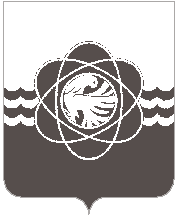 П О С Т А Н О В Л Е Н И Еот_19.03.2019_ №_282_В соответствии с Планом работы комиссии по предупреждению и ликвидации чрезвычайных ситуаций и обеспечению пожарной безопасности при Администрации муниципального образования «город Десногорск» Смоленской области (далее – КЧС и ОПБ) на 2019 год, утверждённым председателем КЧС и ОПБ 27.12.2018, в целях обеспечения и выполнения работ по предупреждению и ликвидации пожаров на объектах экономики и в жилищном фонде на территории муниципального образования «город Десногорск» Смоленской областиАдминистрация муниципального образования «город Десногорск» Смоленской области постановляет:1. Провести председателю комиссии по предупреждению и ликвидации чрезвычайных ситуаций и обеспечению пожарной безопасности при Администрации муниципального образования «город Десногорск» Смоленской области Е.Н. Котухову до 05.04.2019 проверку готовности сил и средств муниципального звена РСЧС к ликвидации пожаров на объектах экономики и в жилищном фонде на территории муниципального образования «город Десногорск» Смоленской области.2. Утвердить прилагаемый состав комиссии по проверке готовности сил и средств муниципального звена РСЧС к ликвидации пожаров на объектах экономики и в жилищном фонде на территории муниципального образования «город Десногорск» Смоленской области.3. Комиссии по проверке до 11.04.2019 представить акт проверки.4. Отделу информационных технологий и связи с общественностью (Н.В. Барханоева) разместить настоящее постановление на официальном сайте Администрации муниципального образования «город Десногорск» Смоленской области в сети Интернет.5. Контроль исполнения настоящего постановления оставляю за собой.Глава муниципального образования«город Десногорск» Смоленской области                                                А.Н. Шубин       	         ПриложениеСОСТАВкомиссии по проверке готовности сил и средств муниципального звена РСЧСк ликвидации пожаров на объектах экономики и в жилищном фонде на территории муниципального образования «город Десногорск» Смоленской областиО проведении проверки готовности сил и средств муниципального звена РСЧС к ликвидации пожаров на объектах экономики и в жилищном фонде на территории муниципального образования «город Десногорск» Смоленской областиУТВЕРЖДЁНпостановлением Администрациимуниципального образования «город                                                                                                                                                                         Десногорск» Смоленской области от _19.03.2019_ № 282Председатель комиссииКотухов Евгений Николаевич- председатель КЧС и ОПБ при Администрации муниципального образования «город Десногорск» Смоленской области, председатель Комитета по городскому хозяйству и промышленному комплексу Администрации муниципального образования «город Десногорск» Смоленской области;Члены комиссии:Козлов Игорь Владимирович- начальник 15 ПСЧ ФГКУ «ОФПС по Смоленской области» (по согласованию);Никитин Сергей Евгеньевич- начальник 1 ПСЧ ФГКУ «ОФПС по Смоленской области» (по согласованию);Труханов Алексей Олегович- ведущий специалист гражданской обороны Управления по делам ГО и ЧС.